Nazwa usługi:Zgłoszenie urodzenia dzieckaWymagane dokumenty:Karta urodzenia lub karta martwego urodzenia przekazana przez podmiot wykonujący działalność leczniczą Gdy rodzice są małżeństwem: dowody osobiste rodziców Gdy matka jest panną, rozwiedziona, wdową: dowód osobisty matki Opłaty:Nie pobiera sięTermin załatwienia sprawy: Niezwłocznie (w sprawach szczególnie skomplikowanych zgodnie z KPA)Miejsce załatwienia sprawy: Urząd Gminy w Zawidzu, pokój nr 20, tel. 24 276-61-60Odpowiedzialny za załatwienie sprawy:Kierownik Urzędu Stanu CywilnegoWynik sprawy:Sporządzenie protokołu i aktu urodzenia Wydanie 1 egz. odpisu skróconego aktu urodzenia Tryb odwoławczy: BrakPodstawa prawna: Art. 52 ustawy z dnia 28 listopada 2014 r. Prawo o aktach stanu cywilnego /t.j. Dz.U. z 2014 r, poz. 1741 z późn zm./Uwagi:Urodzenie dziecka, które nastąpiło w domu na terenie gminy Zawidz należy zgłosić w terminie 21 dni od dnia sporządzenia karty urodzenia dziecka przez szpital, klinikę lub ośrodek zdrowia, natomiast martwe dziecko w terminie 3 dni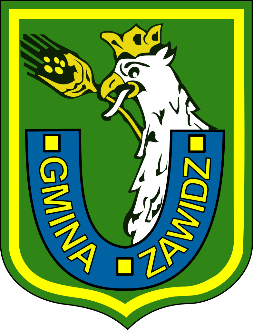 Zgłoszenie urodzenia dzieckaUrząd Gminy Zawidz